Name………………………………………………………….………………………………………………Centre  …………………………………………………………………………….......................................Assessment No. ……………………………………………………………    Stream………………………Learner’s Sign………………………………………………..…   Date: ………………..…………………..                   CREATIVE ARTS AND SPORTSFOR EXAMINERS                           ASSESSMENT RUBRICS (for official use)Identify the type of marking illustrated below.( 2 mks)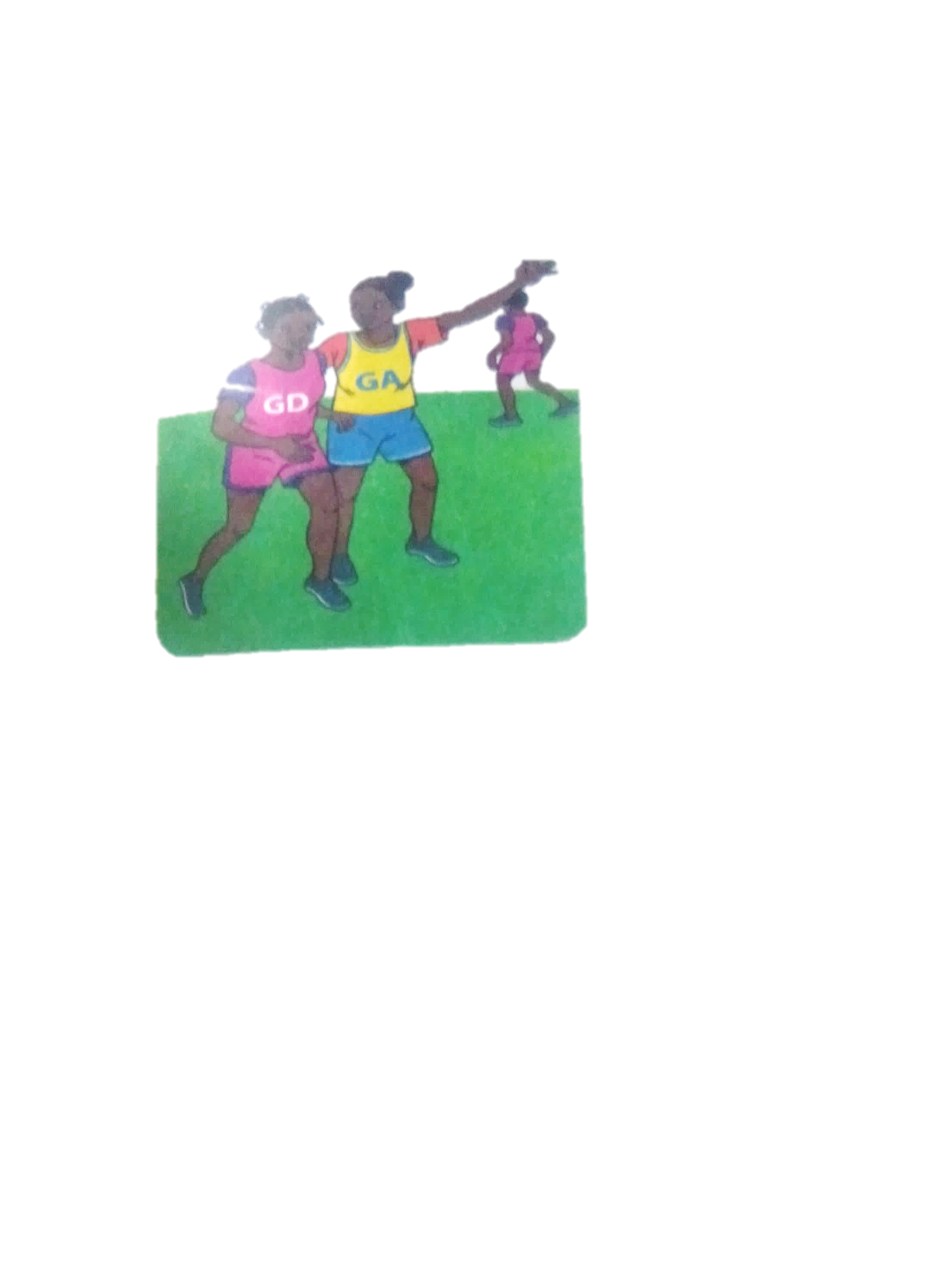 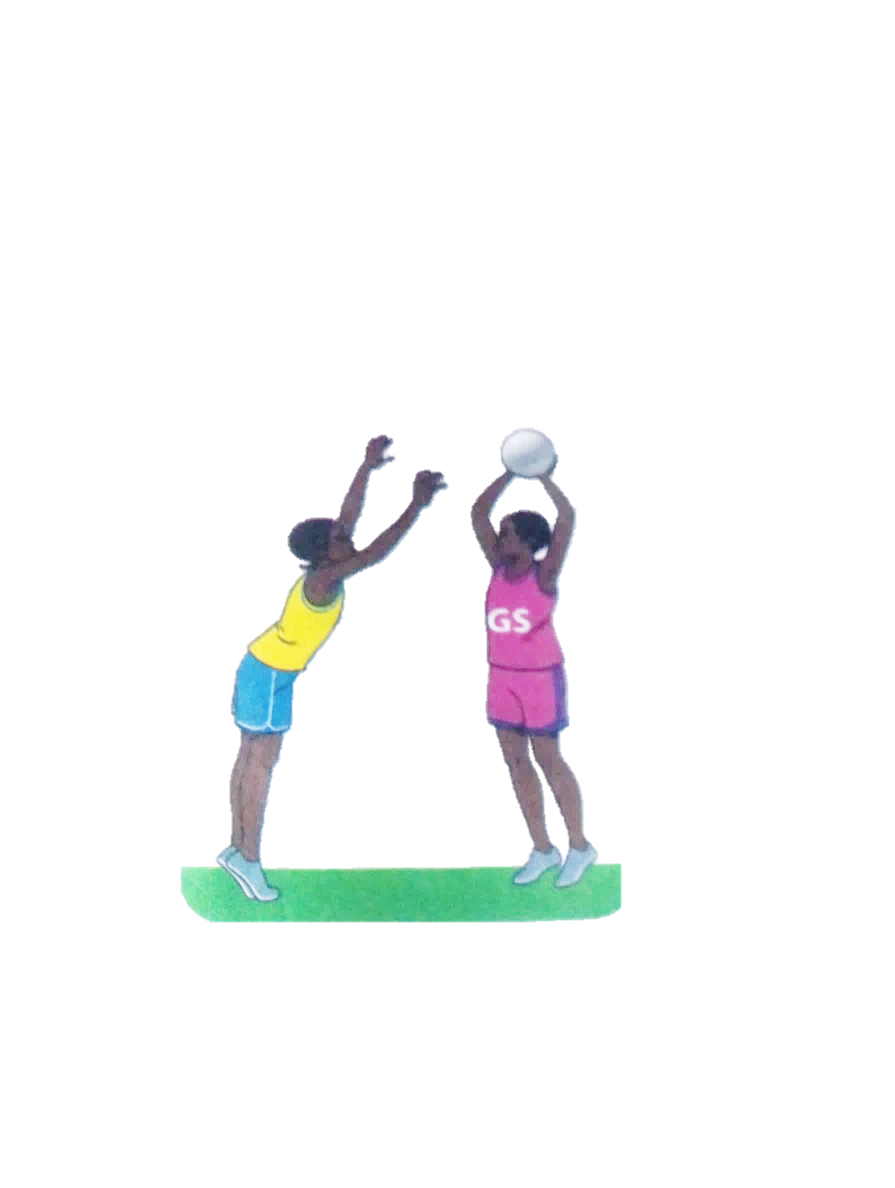 …………………………………………         …………………………………………From the game of netball, what do you think these two players are doing? (1 mk)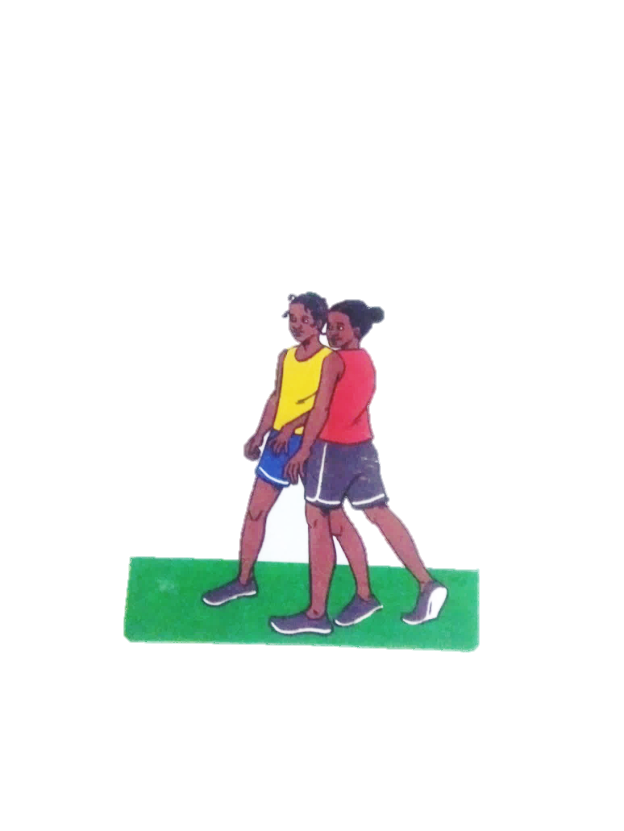                                      ………………………………………………..A centre player if offside whether he of she enters which part of the netball court?....................................................................... (1 mk)Which is the most common type of injury in a netball game?…………………………………………………………..(1 mk)What does a referee do to start a netball game ?(1 mk)……………………………………………………………………………………..Identify the materials needed in the game of handball.(2 mks)…………………………………………..…………………………………………..Give two types of passes in a game of handball. (2 mks)……………………………………………………….……………………………………………………….Define the following terms. (4 mks)Reception.………………………………………………………………………………………………………………………………………………………………………………………………Passing ………………………………………………………………………………………………………………………………………………………………………………………………Pivoting………………………………………………………………………………………………………………………………………………………………………………………………Marking……………………………………………………………………………………………………………………………………………………………………………………………...What size is a handball court?(1 mk)     …………………………………………………………………………………Name the type of pass below……………………………………………………………………….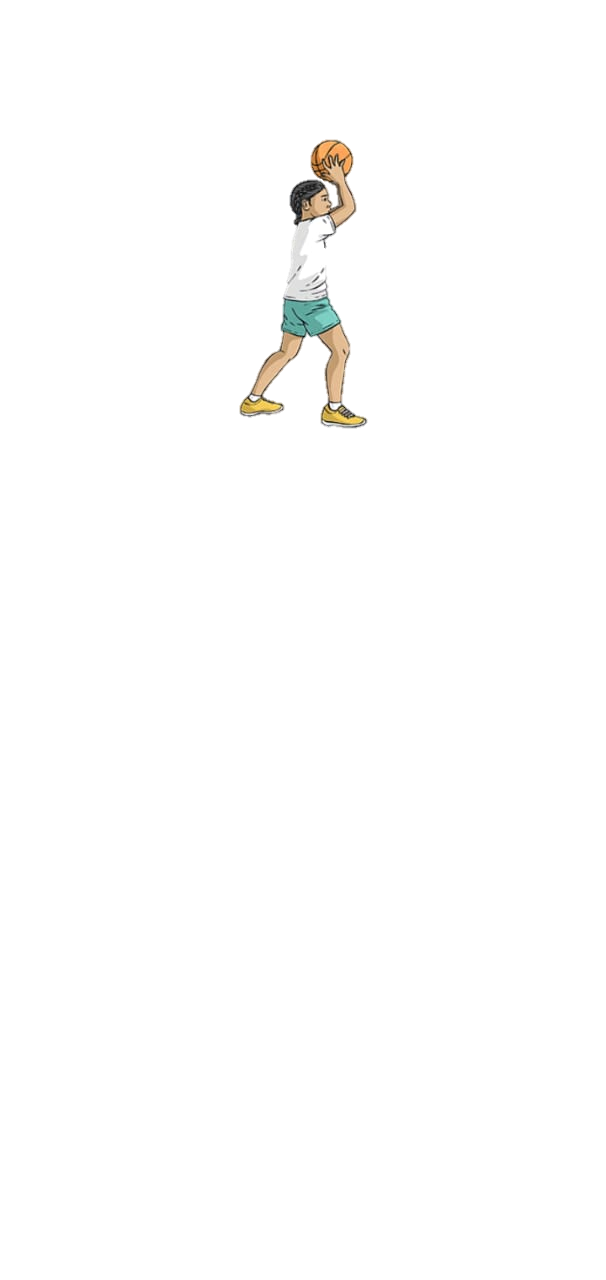 Name the type of art activity illustrated below(4 mk)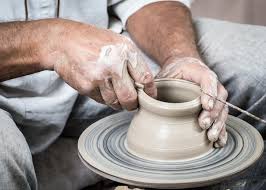 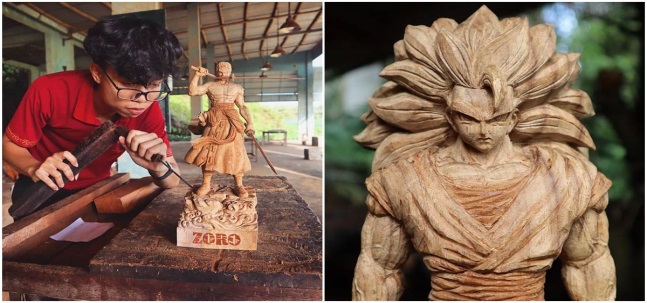 Name the three types of perspective viewpoints.(3 mks)…………………………………………………………………………………………………………………………………………………….………………………………………………………………………….Differentiate between analogous and complementary colours. (2 mks)………………………………………………………………………………………………………………………………………………………………………………………………………………………………………………………………………………………Name two examples of analogous colours. (2 mks)……………………………………………………………………………………………………………………………………………….How can a song benefit a singer and listeners?(3 mks)………………………………………………………………………………….………………………………………………………………………………….…………………………………………………………………………………….When performing a dance or a song adjudicators/judges  check on;(3 mks)………………………………………………………………………………….………………………………………………………………………………….………………………………………………………………………………….Name two categories of participants in a dance presentation:………………………….……………………………………..………………………………………………………………….Define the following termsPitch: ……………………………………………………………………………..Volume: ………………………………………………………………………….Tempo; …………………………………………………………………………..Dance formation: ……………………………………………………………….What is body adornment?………………………………………………………………………………………………………………………………………………………………………………………………What is the meaning of: (2mks) An artiste:  ……………………………………………………………………………………………………………………………………………………………………………………………………Audience …………………………………………………………………………………………………………………………………………………………………………………………………….Draw a drum and name the following parts; skin membrane, sling, sound box and tuning laces. (4mks) Drama can be described as?(2 mks)…………………………………………………………………………………………………………………………………………………………………………………………………………………………………………………………………………………………………………………………………………………………………………………………………………………………………………………………………………………………………………….THE END%SCORE RANGEBelow 4040-5960-7980-100PERFORMANCE LEVELBelow expectationApproaching expectationsMeeting expectations Exceeding expectations1234